Оценочные материалы для промежуточной аттестации по предмету «Информатика и ИКТ» 7 классПояснительная запискаАвтор (ФИО, должность): Бурякова Наталия Игоревна.Название работы: Итоговая контрольная работа по информатике и ИКТ за курс 7 класс.Форма работы: Тест.Предмет, УМК: Информатика, УМК Л.Л. Босова.Цель и задачи: Проверка знаний за курс информатики и ИКТ 7 класса.Класс: 7. Критерии оценивания:Оценивание производиться в следующем порядке:Каждое верное выполненное задание оценивается 1 балл.Отметка «5» («пять») ставится в случае: если 80 <значение≤ 100.Отметка «4» («хорошо») ставится в случае: если 55 <значение≤ 80.Отметка «3» («удовлетворительно») ставится в случае: если 35 <значение≤ 55.Отметка «2» («неудовлетворительно») ставится в случае: если значение≤35.Вариант 1.Часть 1. Задания с выбором ответа.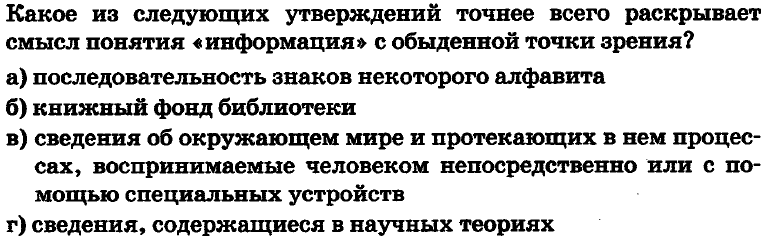 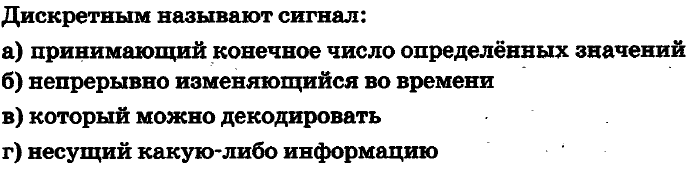 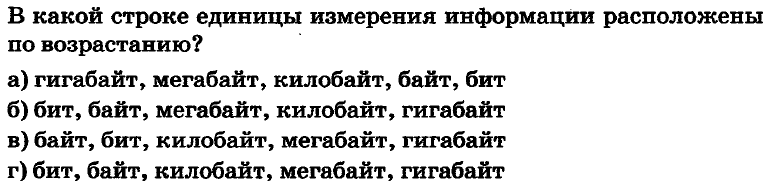 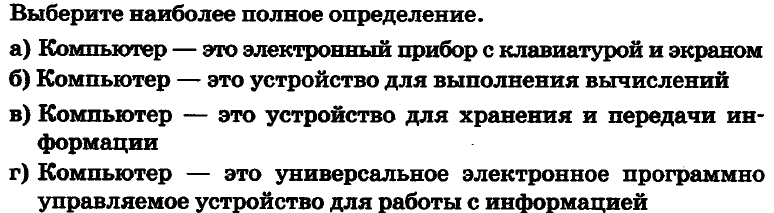 5.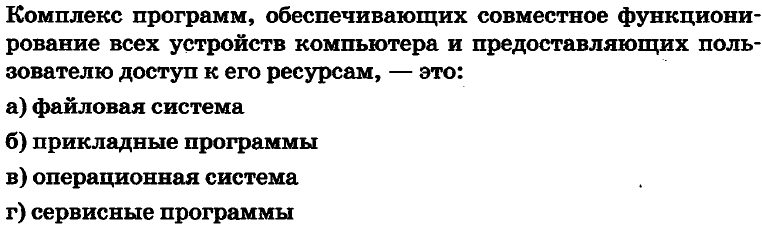 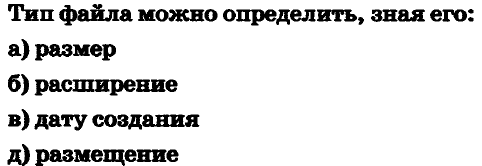 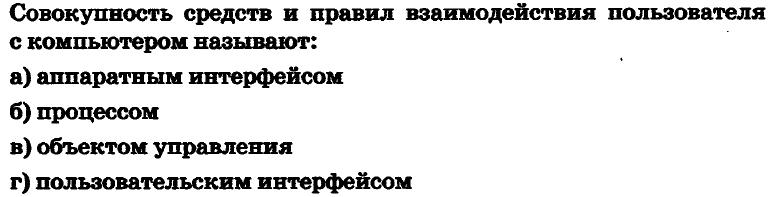 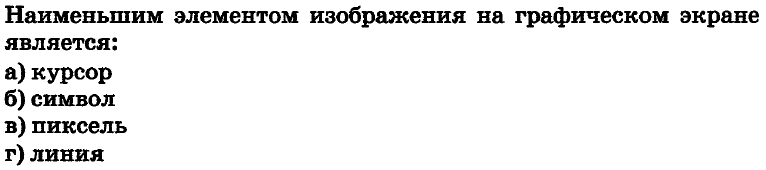 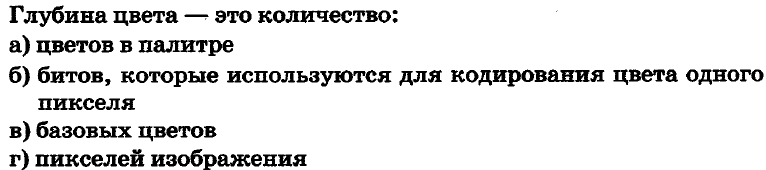 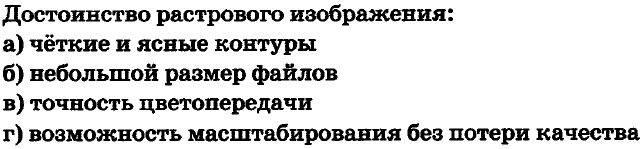 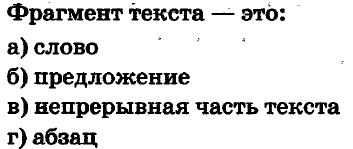 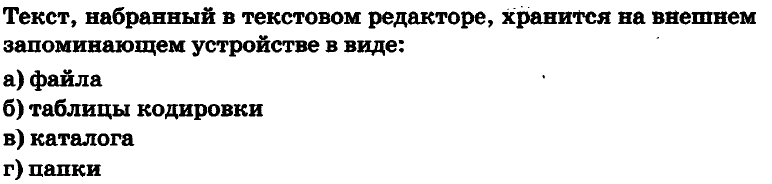 Часть 2. Задания с полной записью решения. Преобразуй единицу измерения информации40960 бит = ____________ Кбайт.Используя кодовую таблицу, определите, какой набор букв закодирован строкой11101000010 Имеется текст, объем которого 20 килобайт. На каждой странице 40 строк по 64 символа. Текст закодирован в кодировке Юникод (16 бит на 1 символ). Определить количество страниц в тексте.Файл «Самостоятельная работа.doc» храниться на диске C: в каталоге  «7 класс», который вложен в каталог «Опрос». Запиши полное имя файла «Самостоятельная работа.doc». Размер картинки с 16-ти цветной палитрой, равен 150 х 40 пикселей. Эта картинка передается по некоторому каналу связи за 5 секунд. Определите скорость передачи данных по этому каналу.АБВГД00010110101